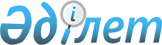 О внесении изменений и дополнения в приказ Министра экономического развития и торговли Республики Казахстан от 22 июля 2010 года № 126 "Об утверждении Правил разработки или корректировки финансово-экономического обоснования бюджетных инвестиций, а также отбора бюджетных инвестиций, планируемых к реализации посредством участия государства в уставном капитале юридических лиц"
					
			Утративший силу
			
			
		
					Приказ Министра экономики и бюджетного планирования Республики Казахстан от 6 июня 2013 года № 178. Зарегистрирован в Министерстве юстиции Республики Казахстан 27 июня 2013 года № 8528. Утратил силу приказом Министра экономики и бюджетного планирования Республики Казахстан от 30 июня 2014 года № 187      Сноска. Утратил силу приказом Министра экономики и бюджетного планирования РК от 30.06.2014 № 187.      В целях эффективного использования бюджетных инвестиций осуществляемых посредством участия государства в уставном капитале юридических ПРИКАЗЫВАЮ:



      1. Внести в приказ Министра экономического развития и торговли Республики Казахстан от 22 июля 2010 года № 126 «Об утверждении Правил разработки или корректировки финансово-экономического обоснования бюджетных инвестиций, а также отбора бюджетных инвестиций, планируемых к реализации посредством участия государства в уставном капитале юридических лиц», (зарегистрированный в Реестре государственной регистрации нормативных правовых актов за № 6395), следующие изменения и дополнение:



      в Правилах разработки или корректировки финансово-экономического обоснования бюджетных инвестиций, а также отбора бюджетных инвестиций, планируемых к реализации посредством участия государства в уставном капитале юридических лиц, утвержденных указанным приказом:



      пункт 12 изложить в следующей редакции:

      «12. Глава «Альтернативные источники финансирования» содержит следующие параграфы:

      1) параграф «Собственные средства», в котором анализируется возможность финансирования мероприятий за счет собственных средств. Анализ также включает возможность финансирования мероприятий за счет перераспределения ранее выделенных средств между аффилированными лицами юридического лица;

      2) параграф «Заимствование», в котором анализируется возможность привлечения заемного капитала. Анализ включает, но не ограничивается:

      обзором условий получения кредита, включая ставку вознаграждения, сроки предоставления кредита, условия погашения обязательств, в том числе возможность предоставления льготного периода, требование к обеспечению и соблюдению условий ковенантов действующих договоров юридического лица;

      обзором инструментов кредитования, включая прямое кредитование, финансовый лизинг, факторинг, облигационный заем;

      возможностью бюджетного кредитования.»;



      пункт 26 изложить в следующей редакции:

      «26. Корректировка финансово-экономического обоснования бюджетных инвестиций посредством участия государства в уставном капитале юридических лиц проводится в случае:

      1) изменения установленных финансово-экономических параметров, влекущих дополнение и (или) изменение целей, задач, мероприятий, технико-технологических решений, увеличение или сокращение расходов, предусмотренных на утвержденные мероприятия;

      2) если требуется перераспределение ранее выделенных средств между аффилированными лицами юридического лица в связи с изменением целей и задач, а также мероприятий юридического лица и (или) их аффилированных лиц, высвобожденных средств (экономия) по итогам реализации бюджетных инвестиций.

      Корректировка финансово-экономического обоснования бюджетных инвестиций посредством участия государства в уставном капитале юридических лиц проводится с последующим проведением необходимых экспертиз в соответствии с законодательством Республики Казахстан.»;



      дополнить пунктом 26-1 следующего содержания:

      «26-1. В случае разработки финансово-экономического обоснования по корректировке бюджетных инвестиций, реализуемых посредством участия государства в уставном капитале юридических лиц, выделенных без соблюдения процедур, установленных бюджетным законодательством, согласно пункту 4-3 статьи 156 Бюджетного кодекса Республики Казахстан, предоставление документации для проведения экономической экспертизы, указанной в абзацах третьем, пятом подпункта 2) и абзацах пятом, седьмом подпункта 3) пункта 27 настоящих Правил не требуется.».



      2. Департаменту инвестиционной политики Министерства экономики и бюджетного планирования Республики Казахстан (Тумабаев К.М.):

      1) обеспечить государственную регистрацию настоящего приказа в Министерстве юстиции Республики Казахстан;

      2) направить настоящий приказ на официальное опубликование после его государственной регистрации;

      3) обеспечить опубликование настоящего приказа на официальном интернет-ресурсе Министерства экономики и бюджетного планирования Республики Казахстан.



      3. Контроль за исполнением настоящего приказа возложить на 

вице-министра экономики и бюджетного планирования Республики Казахстан Кусаинова М.А.



      4. Настоящий приказ вводится в действие по истечении десяти календарных дней после дня его первого официального опубликования.      Министр                                    Е. Досаев
					© 2012. РГП на ПХВ «Институт законодательства и правовой информации Республики Казахстан» Министерства юстиции Республики Казахстан
				